Н А К А Звід 24.02.2020 № 48                                                                                                   Про направлення  збірної команди районудля участі в  ХІV міському турнірі                                                                                   юних істориків серед учнів 9 -11 класів закладів загальної середньої освіти          На виконання у 2019 році основних заходів Комплексної програми розвитку освіти м. Харкова на 2018 – 2022 роки, відповідно до наказів Департаменту освіти Харківської міської ради від 14.02.2020 № 27                               «Про проведення XІV міського турніру юних істориків серед учнів                                    9 -11 класів закладів  загальної  середньої  освіти», Управління освіти від  24.02.202020 № 47  «Про підсумки проведення І (районного) етапу ХІV міського турніру юних істориків серед учнів 9 -11 класів закладів загальної середньої освіти»НАКАЗУЮ:1. Направити збірну команди Харківських загальноосвітніх шкіл                                    (далі – ХЗОШ)  І – ІІІ ступенів №№ 7, 34, 48  Харківської міської ради Харківської області  для участі в ХІV міському турнірі юних істориків, що відбудеться 14.03.2020 на базі Харківської загальноосвітньої школи І – ІІІ ступенів № 94 у складі:- Тихоненко Аліса В’ячеславівна, учениця 11 класу,- Тимохіна Владислава Максимівна, учениця 10 класу,- Мальцева Уляна Володимирівна, учениця 10 класу,- Дацок Євгенія Олегівна, учениця 9 класу,- Бараницька Єлизавета Олександрівна, учениця 9 класу.2. Призначити керівником збірної команди  -  Маленюк Юлію Володимирівну, вчителя історії та правознавства ХЗОШ № 48. 3. Покласти відповідальність за збереження життя та здоров’я дітей під час участі в турнірі на керівника команди  Маленюк Юлію Володимирівну.4. Директору ХГ № 34 Несвітайло С.І. та директорам ХЗОШ І – ІІІ ступенів №№ 7, 48 Шингарьовій М.В., Бондаренко С.О. організувати проведення інструктажу з безпеки життєдіяльності для учасників  команди.                                                                                                           До 13.03.2020Завідувачу ЛКТО  Коротеєву Д.Р.  розмістити цей наказ на сайті Управління освіти.                                                                                                                             До 10.03.20206. Контроль за виконанням даного наказу залишаю за собою.Начальник Управління освіти	                        О.С. НИЖНИК З наказом ознайомлені:  	                       ЛАШИНА    Н.В.                                                                                                                                                                                                                                                                                                  КОРОТЕЄВ  Д.Р.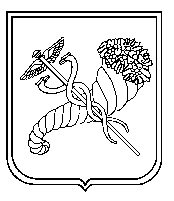 Головний спеціаліст Управління освіти-уповноважена особа з питань запобігання та виявлення корупції                            О.М.СТЕЦКО